https://apkpro.ru/ Академия Минпросвещения России 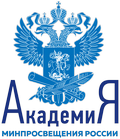 https://instrao.ru/index.php ФГБНУ «Институт стратегии развития образования РАО»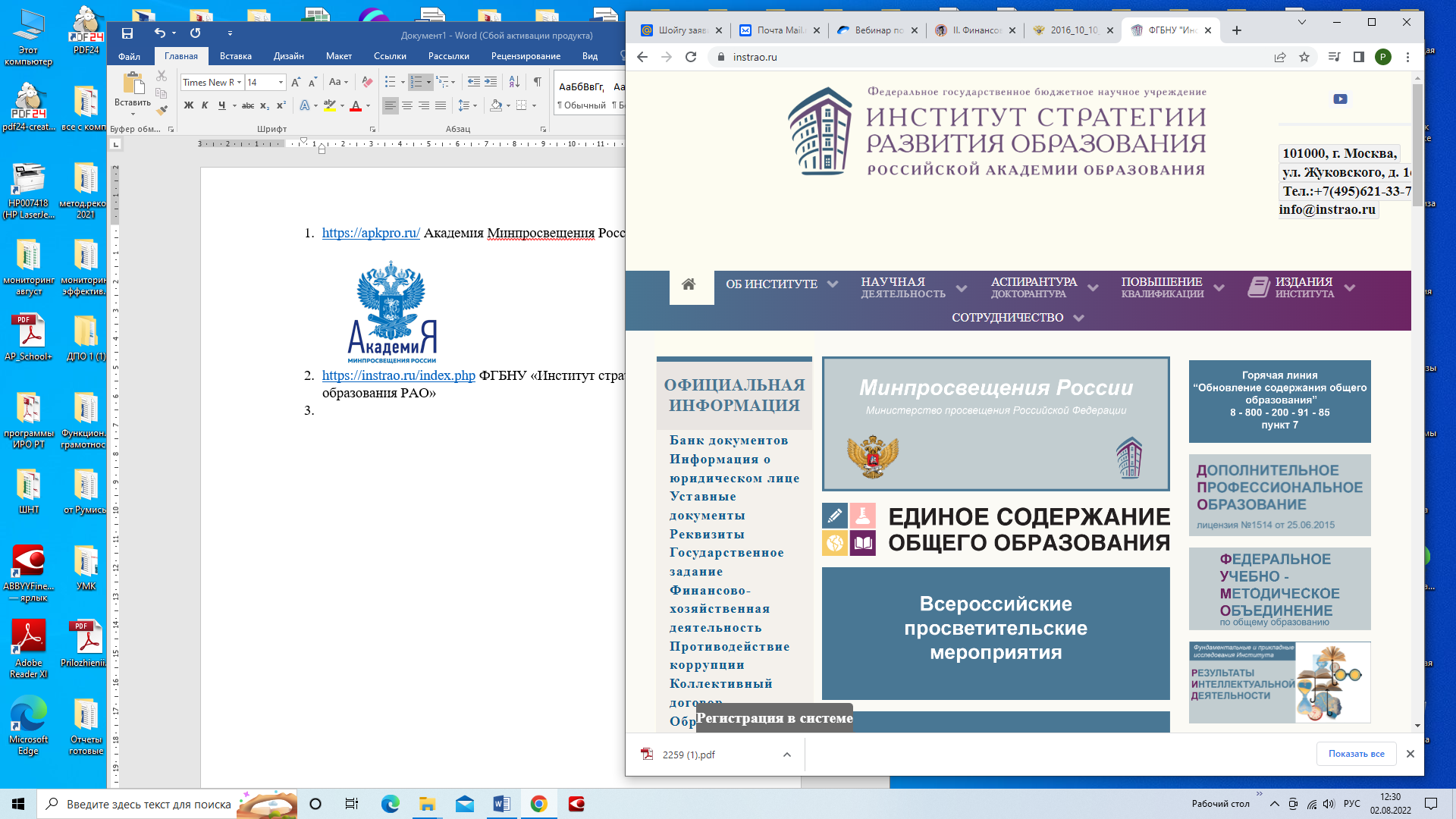 https://edsoo.ru/  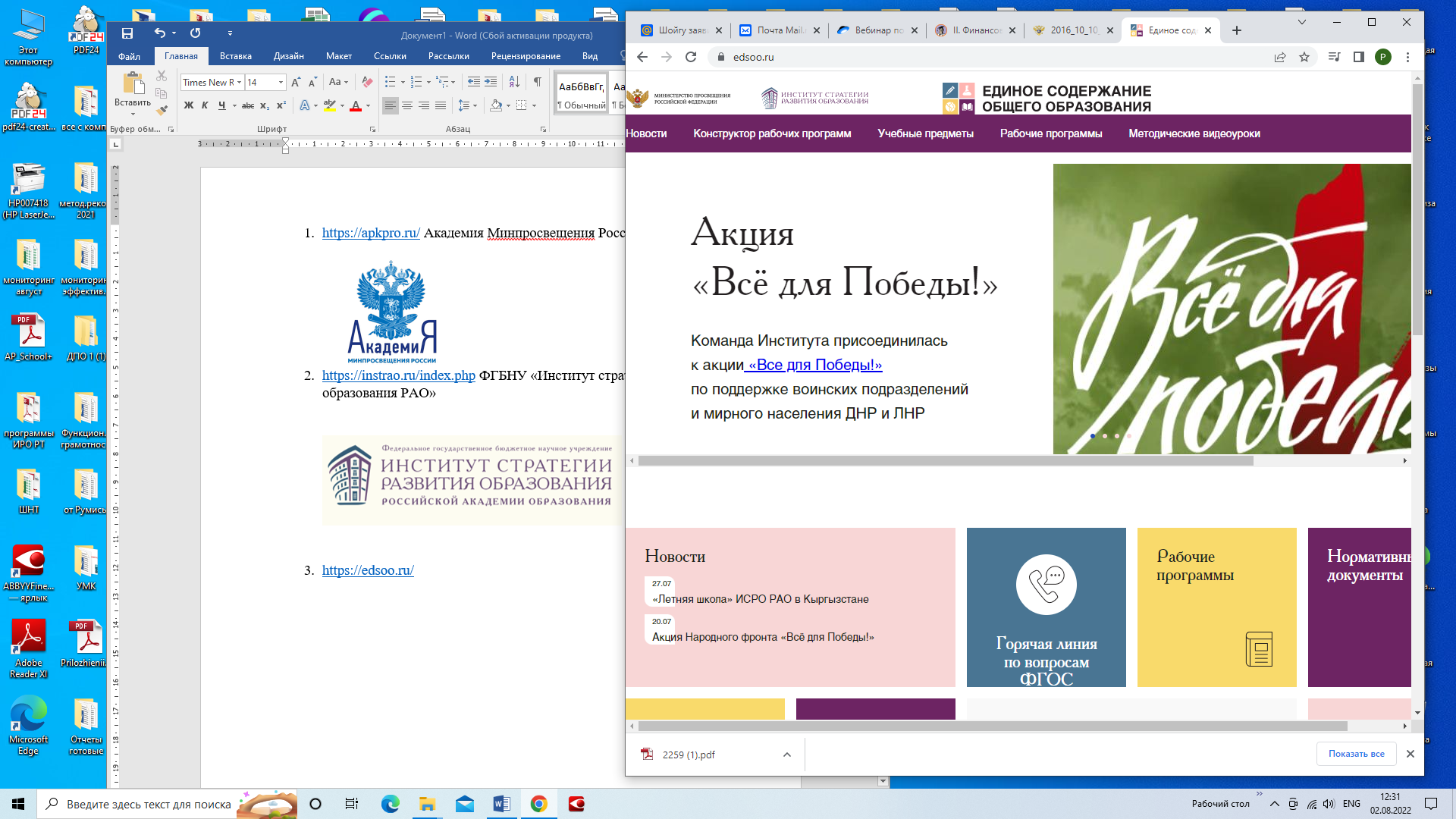 